INDICAÇÃO Nº 5057/2018Indica ao Poder Executivo Municipal estudos para manutenção (repintura) da faixa de pedestre localizado na Estrada do Barreirinho esquina com a Rua Lila Eugenia Carr, Parque Eldorado, neste município.Excelentíssimo Senhor Prefeito Municipal,                       Nos termos do Art. 108 do Regimento Interno desta Casa de Leis, dirijo-me a Vossa Excelência para sugerir que, por intermédio do Setor competente, sejam realizados estudos para manutenção (repintura) da faixa de pedestre localizado na Estrada do Barreirinho esquina com a Rua Lila Eugenia Carr, Parque Eldorado, neste município.Justificativa:Segundo moradores a faixa de pedestre necessita de manutenção (repintura), uma vez que é muita usada pelos moradores da região e por alunos que frequentam a APAE. “O transito é intenso nesta região, principalmente em determinados horários de entrada e saída do serviço, é muito veiculo e mesmo a faixa não nós da segurança total”, afirmou uma moradora.Plenário “Dr. Tancredo Neves”, em 06 de novembro de 2.018.                                                       Celso Ávila-vereador-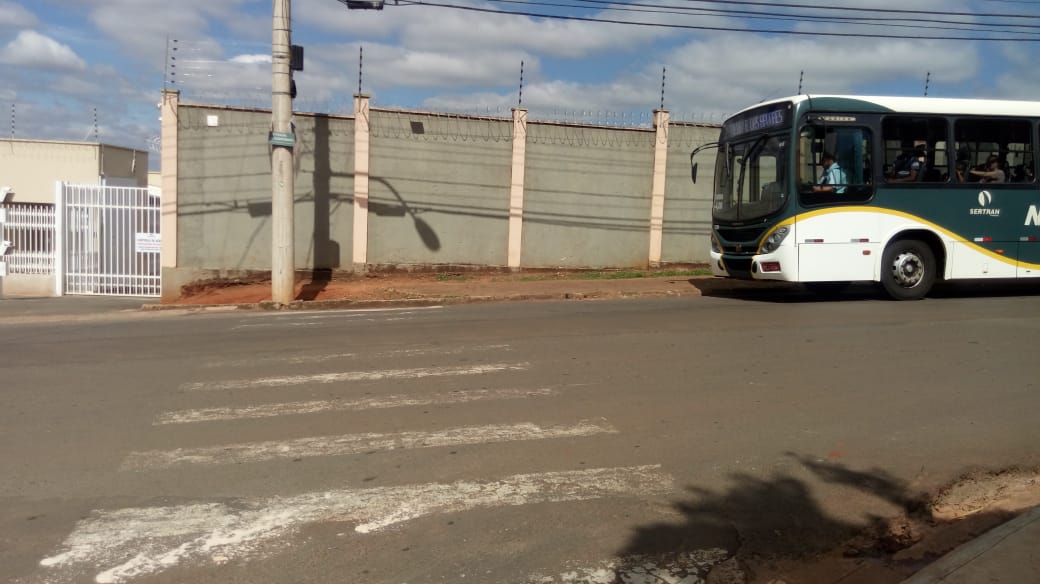 